ELEKTROSKOP, ELEKTORMETR A ZDROJE EL.NÁBOJEPřečtěte si text v učebnici na str. 62 – 63.Zapište si do sešitu následující výpisky.Elektrický náboj můžeme zjišťovat elektrickým kyvadélkem nebo elektroskopem.Kulička na elektrickém kyvadélku se po přiblížení nabitého tělesa vychýlí.El.kyvadélko:					                                                  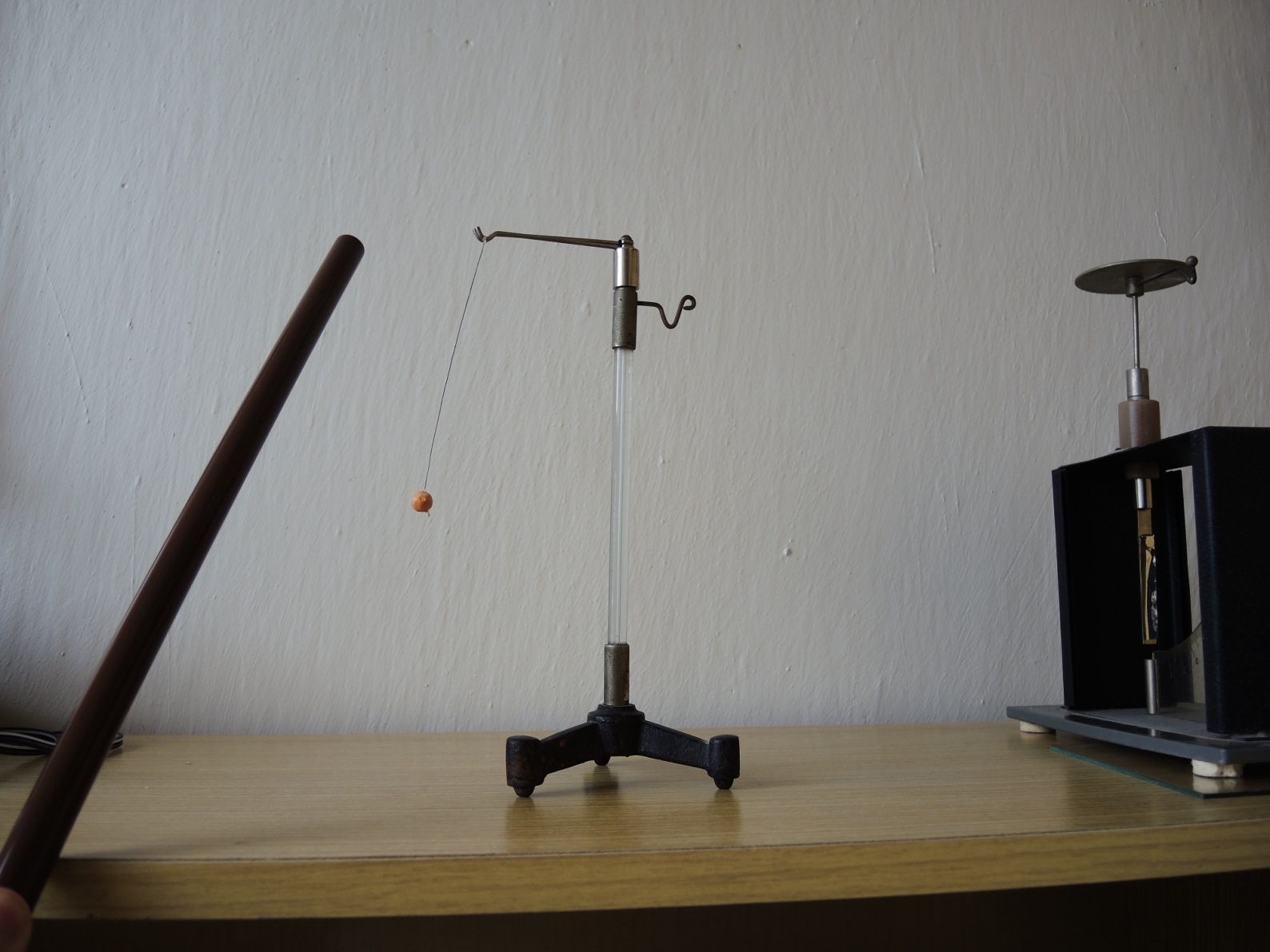 U elektroskopu se vychyluje proužek alobalu. Elektroskop je kovová tyč upevněná svisle v hrdle skleněné baňky(viz.obr). Na jejím konci je kulička nebo destička, na dolním konci jsou jeden nebo dva proužky vodivé fólie. Nakresli obrázek elektroskopu: ↓ELEKTROSKOP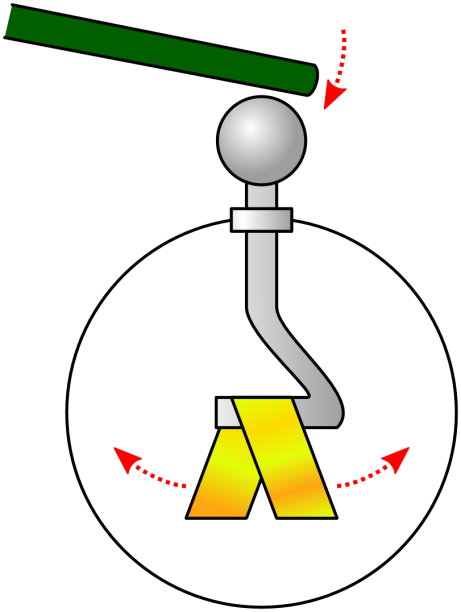 Pokud elektroskop opatříme stupnicí, získáme elektrometr.ELEKTROMETR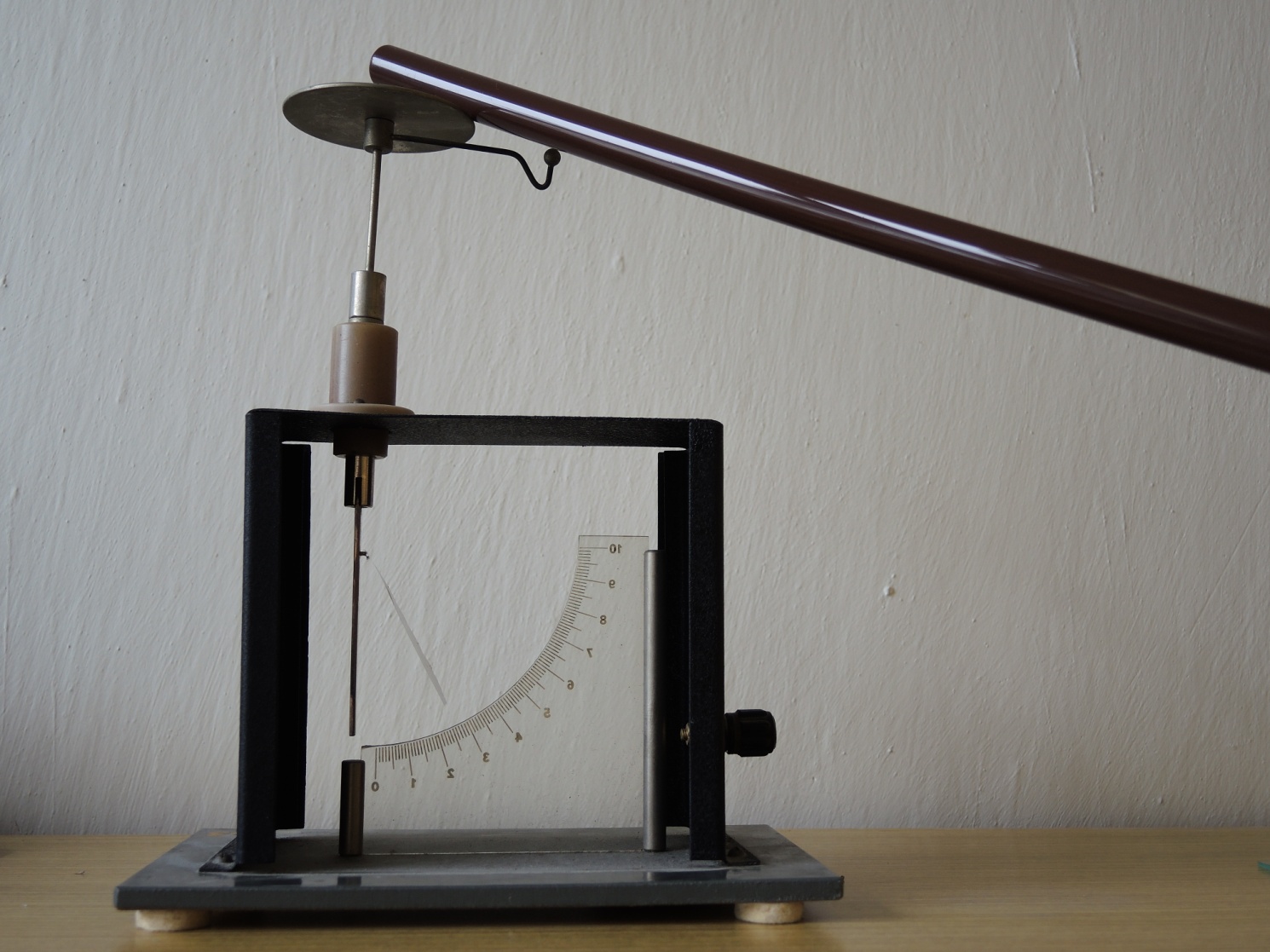 Elektrostatické generátory – jsou mechanické přístroje, které umožňují získat velké elektrické náboje. Např. Van de Graaffův generátor Elektrický náboj můžeme získávat pomocí van de Graaffova generátoru. Pohybem pásu generátoru se nabije izolovaná koule.Nakreslete a popište obrázek – schéma van de Graaffova generátoru – str. 63Van de Graaffův generátor: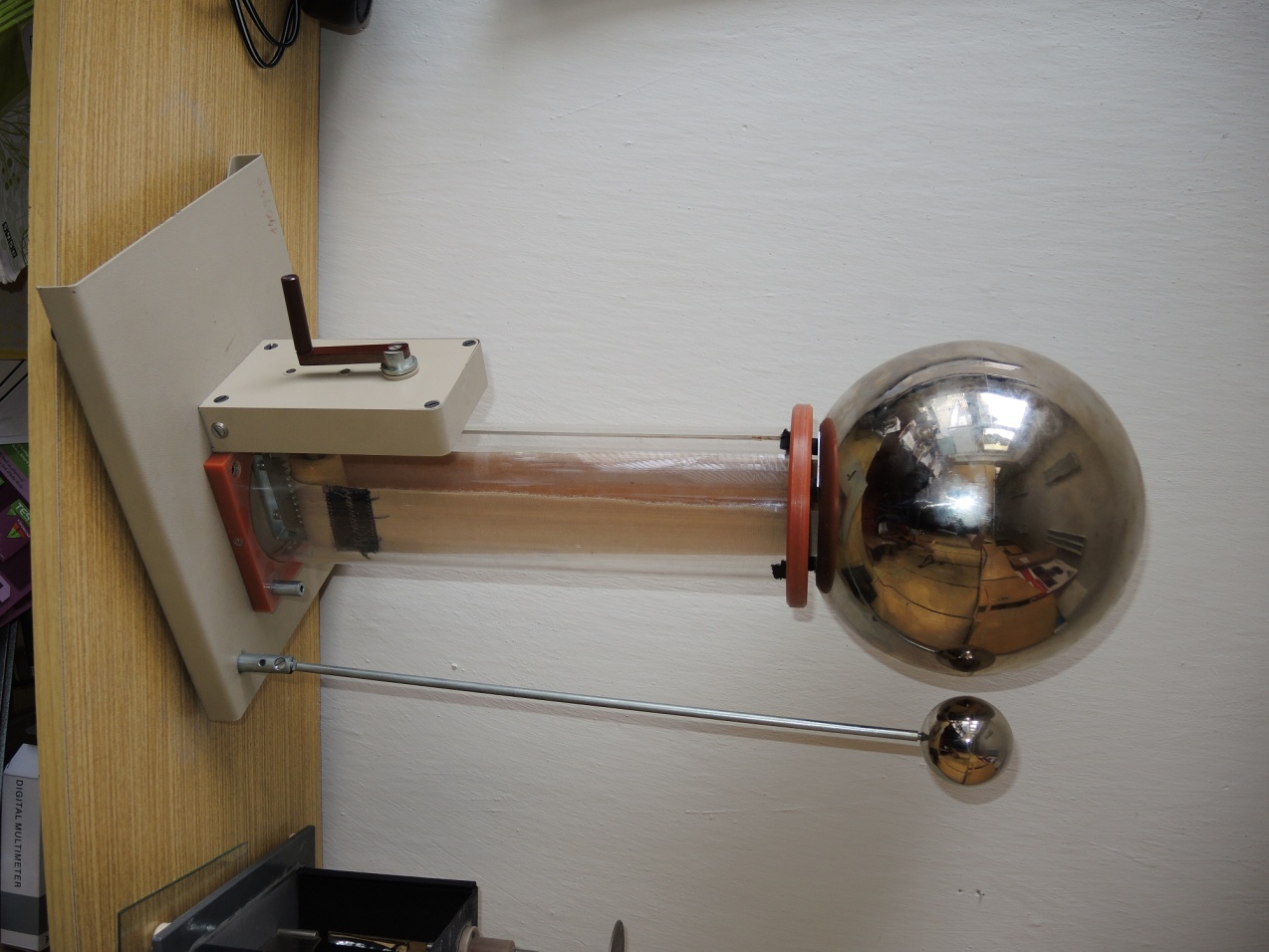 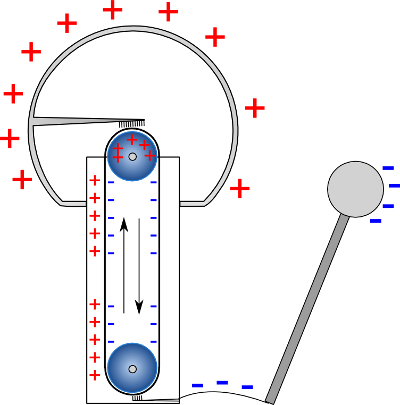 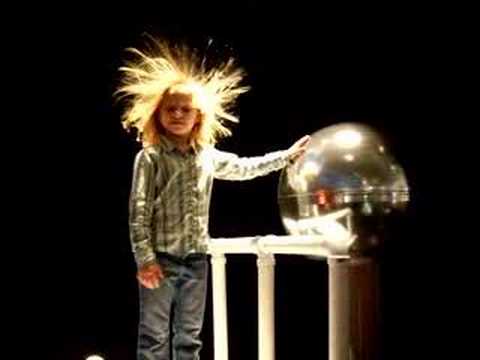 https://www.youtube.com/watch?v=VoFvudcS0_8&t=76s https://www.youtube.com/watch?v=jZEFuCxD7BE 